TH Wildau lädt Schülerinnen und Schüler am 25. Januar 2022 zum digitalen Fachtag Informatik ein 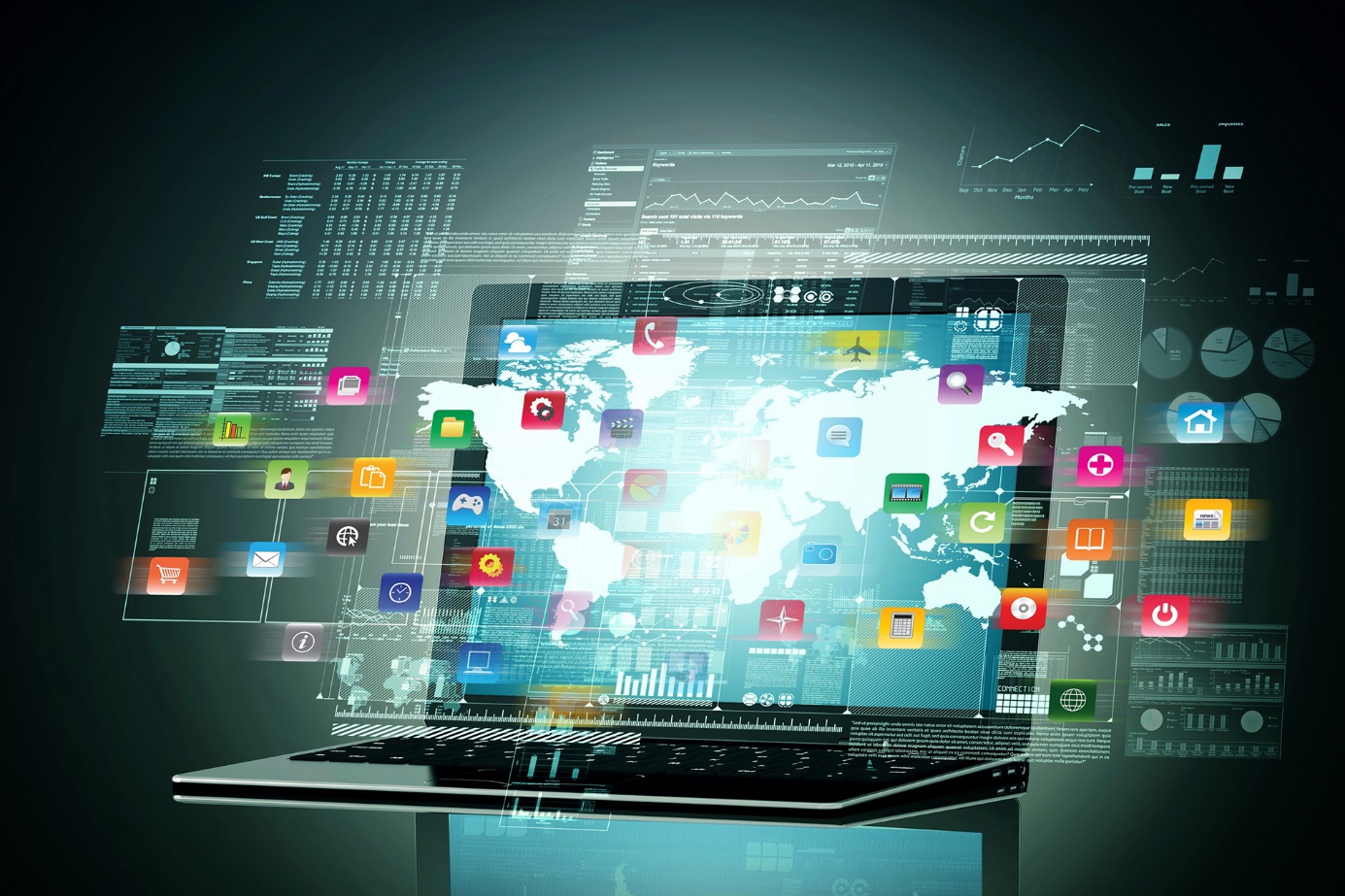 Bildunterschrift: Zum bereits elften Mal organisiert die TH Wildau für Schülerinnen und Schüler ab Klassenstufe 10 den Fachtag Informatik, in diesem Jahr am 25. Januar 2022 von 9:30 Uhr bis 13:30 Uhr in digitalem Format.Bild: Nmedia @ stock.adobe.comSubheadline: Fachtag #digital Teaser:Die TH Wildau lädt Schülerinnen und Schüler am 25. Januar 2022 von 9:30 bis 13:30 Uhr zum nächsten digitalen Fachtag ein. In spannenden Online-Workshops und -Vorlesungen erhalten die Jugendlichen interessante Einblicke in das umfassende Gebiet der Informatik. Die Anmeldung für jeweils zwei der insgesamt zehn Online-Angebote erfolgt über das Lehrpersonal der teilnehmenden Schulen.Text: Welche technischen Erfordernisse setzt das Automobildesign für autonomes Fahren voraus? Wie funktionieren Sprachdialogsysteme wie Alexa und Co? Inwieweit ist die Biologie Vorbild für Informatiker? Diese und andere spannende Fragen beantworten die Referentinnen und Referenten beim 11. Fachtag Informatik der Technischen Hochschule Wildau (TH Wildau) am 25. Januar 2022. Das Angebot richtet sich an Schülerinnen und Schüler ab Klassenstufe 10. In spannenden Online-Workshops und digitalen Vorlesungen erhalten die Jugendlichen Einblicke in das umfassende Gebiet der Informatik. Vertreterinnen und Vertreter der Studiengänge Biosystemtechnik/Bioinformatik, Telematik, Wirtschaftsinformatik, Logistik, Verkehrssystemtechnik und Verwaltungsinformatik stellen aktuelle Projekte und Forschungsthemen anschaulich dar und geben Möglichkeit zum Fragenstellen. Wie sieht das Programm aus?Der Fachtag Informatik startet um 9:30 Uhr Uhr mit einem 15-minütigen Impulsvortrag. Anschließend folgen, durch eine kurze Pause getrennt, die beiden Workshop-Durchläufe. Das heißt, die Schülerinnen und Schüler können aus insgesamt zehn Angeboten zwei auswählen – keine leichte Entscheidung, denn auch das diesjährige Programm ist vielfältig. Die Referentinnen und Referenten geben mit folgenden Themen Einblicke in verschiedene Bereiche moderner Informationstechnologien: Wer baut den besten U-Bahn-Fahrplan?Navigation heute und vor 500 Jahren – was wir von den alten Seefahrern lernen könnenAutomobildesign für autonomes Fahren – technische Erfordernisse anschaulich erklärtSoftwarearchitekturen in Unternehmen im WandelProgrammieren für Einsteiger/-innen mit dem ArduinoHinter die Kulissen eines Sprachdialogsystems geschautIT-Dienste in der Cloud betreibenInformatik in der Logistik oder Bits und Bytes bewegen die Welt Die Biologie als Vorbild für ComputerIntelligente Bildverarbeitung für das autonome Fahren Anschließend folgt ab 12:30 Uhr als elftes Angebot der Online-Workshop „Black-Box Studium“ des Beratungsteams zur Studienorientierung der TH Wildau. Hier geht es um allgemeine Informationen rund um das Studium und die Fragen der Teilnehmerinnen und Teilnehmer.Wie erfolgt die Anmeldung?Die Anmeldung für den 11. Fachtag Informatik erfolgt über das Anmeldeformular unter https://www.th-wildau.de/studieren-weiterbilden/angebote-fuer-schulen/fachtage/fachtag-informatik/ durch das Lehrpersonal der interessierten Klassen. Je nach technischer Ausstattung der jeweiligen Schule werden die einzelnen Workshops entweder per Live-Übertragung über Beamer oder Smartboard mit der gesamten Klasse besucht oder die Jugendlichen nehmen individuell an eigenen (Schul-)PCs/-Laptops teil. Schülerinnen und Schüler, die unabhängig von einer Beteiligung ihrer Klasse Interesse an einer Teilnahme haben, können sich natürlich auch per E-Mail, fachtag@th-wildau.de, anmelden und dem Team ihre gewünschten Workshops mitteilen. Die Teilnahme am Fachtag ist kostenlos. Die Webex-Links zu den einzelnen Angeboten werden einige Tage vor der Veranstaltung auf der Website sowie per Mail bekanntgegeben. Weiterführende InformationenDetaillierte Programminformationen zum 11. Fachtag Informatik der TH Wildau unter: https://www.th-wildau.de/files/Zentrum-Studienorientierung-Beratung/Fachtage/Flyer_Fachtag-Informatik-2022-WEB.pdf Zur Website des 11. Fachtages Informatik: https://www.th-wildau.de/studieren-weiterbilden/angebote-fuer-schulen/fachtage/fachtag-informatik/ Allgemeine Informationen zu den Fachtagen der TH Wildau: https://www.th-wildau.de/fachtage Informationen rund um die Studienorientierung der TH Wildau: https://www.th-wildau.de/studienorientierung Fachliche Ansprechpersonen an der TH Wildau:M. A. Juliane Bönisch / Dr. rer. agr. Bettina GrambergZentrum für HochschulkommunikationTH Wildau 
Hochschulring 1, 15745 Wildau
Tel. +49 (0) 3375 508 444 / -637
E-Mail: fachtag@th-wildau.deAnsprechpersonen Presse- und Medienkommunikation TH Wildau:Mike Lange / Mareike RammeltTH WildauHochschulring 1, 15745 WildauTel. +49 (0)3375 508 211 / -669E-Mail: presse@th-wildau.de